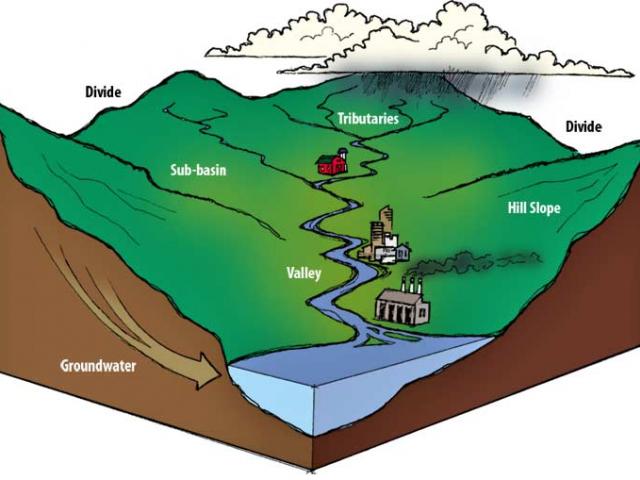 IB DP Geography – Option A Freshwater - Key Controls in a Drainage Basin